ANEXO IV – ESPECIFICACIONES TÉCNICASLICITACIÓN ABREVIADA  11/2018ÍTEM 15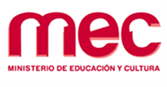 ANEXO IV – ESPECIFICACIONES TÉCNICASLICITACIÓN ABREVIADA  11/2018ÍTEM 16Bien requerido: Memorias  para PC Marca<proveedor: especificar>Modelo<proveedor: especificar>Año de fabricación<proveedor: especificar>CARACTERÍSTICAS FUNCIONALESCARACTERÍSTICAS FUNCIONALESCARACTERÍSTICAS FUNCIONALESCARACTERÍSTICAS FUNCIONALESCARACTERÍSTICAS FUNCIONALESRequisitos del Organismo - ObligatoriosRequisitos del Organismo - ObligatoriosRequisitos del Organismo - ObligatoriosPropuesta del proveedorPropuesta del proveedorCaracterísticaCaracterísticaRequerimiento mínimoCaracterísticas ofrecidasReferencia1Memoria Ddr3<proveedor: especificar><proveedor: indicar>2Capacidad 4gb<proveedor: especificar><proveedor: indicar>3Compatible Pc escritorio <proveedor: especificar><proveedor: indicar>45678910111213141516Bien requerido: Memorias para NotebookMarca<proveedor: especificar>Modelo<proveedor: especificar>Año de fabricación<proveedor: especificar>CARACTERÍSTICAS FUNCIONALESCARACTERÍSTICAS FUNCIONALESCARACTERÍSTICAS FUNCIONALESCARACTERÍSTICAS FUNCIONALESCARACTERÍSTICAS FUNCIONALESRequisitos del Organismo - ObligatoriosRequisitos del Organismo - ObligatoriosRequisitos del Organismo - ObligatoriosPropuesta del proveedorPropuesta del proveedorCaracterísticaCaracterísticaRequerimiento mínimoCaracterísticas ofrecidasReferencia1Memoria Ddr3<proveedor: especificar><proveedor: indicar>2Capacidad 4gb<proveedor: especificar><proveedor: indicar>3Compatible notebook <proveedor: especificar><proveedor: indicar>45678910111213141516